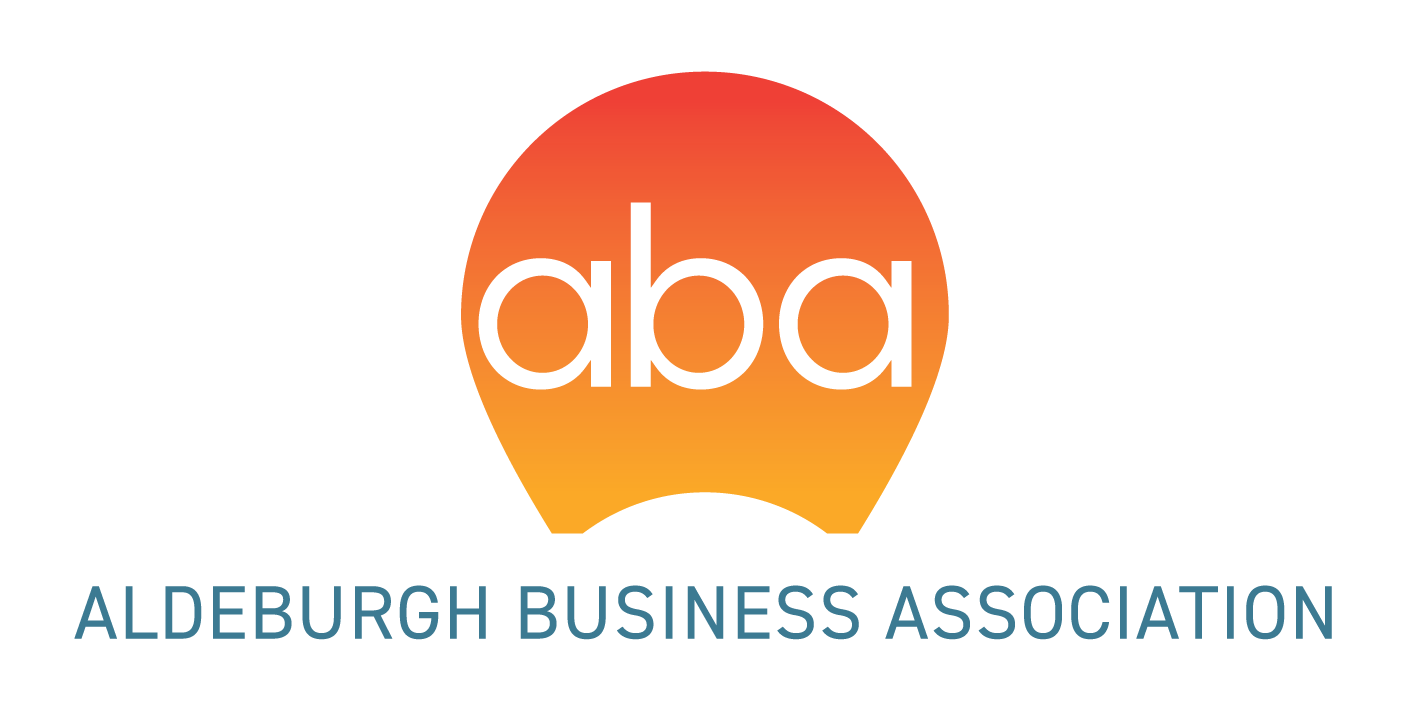 ABA MEMBERSHIP FORMBenefits of belonging to ABAA forum to access and share information on the town and surrounding areaAccess to 6 business breakfasts Ideal networking opportunitiesAdvance knowledge of local eventsSharing of best practice with like-minded business owners/managersOpportunities to market your business locallyThe more members we have the louder our voice on local issues.Want to join? Please fill in the following information:Payment: BACS or cheque/cash at £52 per annum	ABA bank details: Barclays Bank, sort code:20-98-07, account number 00341398Please deliver or post this form clearly marked for the attention of the ABA (and a cheque made out to Aldeburgh Business Association if needed) to: Ipswich Building Society, 103 High Street, Aldeburgh IP15 5AR. We will happily share details of events and offers via our Facebook page and website, if you don’t want us to do this please tick the box. 🔲 For any queries or questions please email the committee: info@aldeburghsuffolk.com Your business name:Business Address:Contact name:Email (to receive ABA newsletter and meeting invitationsTelephone (landline or mobile):